POUK SLOVENŠČINE NA DALJAVO ZA 8. RAZRED; ČETRTEK, 2. 4. 2020NASVET STROKOVNJAKA (nova besedilna vrsta)Pozdravljeni, osmošolci!V teh dneh neprestano poslušamo in beremo nasvete strokovnjakov, kako se zaščititi pred nevarnimi virusi. Zelo pomembno je tudi, da jih upoštevamo ter  s tem zmanjšamo možnost okužbe.Vsi pa si verjetno želimo in tudi upamo, da bomo lahko poletne dneve preživljali brezskrbno in sončno.Takrat nam bodo še kako prav prišli nasveti za sončenje!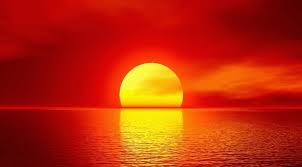 Preberite si besedilo – nasvet strokovnjaka – z naslovom Nasveti za sončenje v SDZ na str. 105.Rešite naloge, vezane na besedilo:SDZ 105/2.−6.In še za konec: V besedilu poiščite poved s pogojnim odvisnikom in jo prepišite v zvezek za jezik pod naslov in podnaslov:Nasvet strokovnjaka (besedilna vrsta)Nasveti za sončenje(poved s pogojnim odvisnikom):______________________________________________ Pa še namig!Poved boste našli proti koncu besedila! Za nasvet pri reševanju nalog, mi pišite na moj e-naslov: irena.pak@os-dobrna.siŽelim vam uspešno delo in ostanite zdravi!Irena Pak